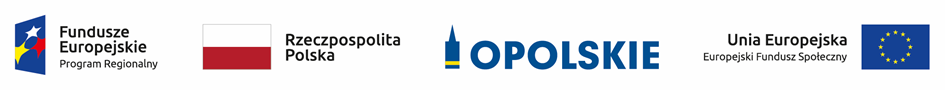 ZAŁĄCZNIK NR 5KRYTERIA WYBORU PROJEKTÓW DLA DZIAŁANIA 
8.1 DOSTĘP DO WYSOKIEJ JAKOŚCI USŁUG ZDROWOTNYCH 
I SPOŁECZNYCH W ZAKRESIE USŁUG SPOŁECZNYCH – WSPARCIA DLA OSÓB POTRZEBUJĄCYCH WSPARCIA W CODZIENNYM FUNKCJONOWANIU W RAMACH RPO WO 2014-2020Zakres: Europejski Fundusz SpołecznyOPOLE, PAŹDZIERNIK 2020 r.KRYTERIA FORMALNE,MERYTORYCZNE – UNIWERSALNE,
HORYZONTALNE UNIWERSALNE I SZCZEGÓŁOWE UNIWERSALNE
DLA WSZYSTKICH DZIAŁAŃ I PODDZIAŁAŃ RPO WO 2014-2020 (z wyłączeniem 7.1 Aktywizacja zawodowa osób pozostających bez pracy realizowana przez PUP, 7.3 Zakładanie działalności gospodarczej w zakresie mikropożyczek oraz 9.4 Wsparcie kształcenia ustawicznego w ramach Europejskiego Budżetu Obywatelskiego)*Uwaga dotycząca wszystkich kryteriów: pojęcie „region” jest równoznaczne z województwem opolskimKRYTERIUM NEGOCJACYJNE - UNIWERSALNE DLA WSZYSTKICH DZIAŁAŃ I PODDZIAŁAŃ RPO WO 2014-2020 (z wyłączeniem projektów wybieranych w trybie pozakonkursowym)Kryteria formalne (TAK/NIE)Kryteria formalne (TAK/NIE)Kryteria formalne (TAK/NIE)Kryteria formalne (TAK/NIE)Kryteria formalne (TAK/NIE)LPNazwa kryteriumŹródło informacjiCharakter kryterium
W/BDefinicja123451.Wnioskodawca oraz Partnerzy (jeśli dotyczy) uprawnieni do składania wniosku.Wniosek 
o dofinansowanieBezwzględnyRodzaj potencjalnych beneficjentów (za których należy rozumieć Wnioskodawcę i Partnerów) określony w "Szczegółowym opisie osi priorytetowych RPO WO 2014-2020", ogłoszeniu o naborze wniosków oraz regulaminie konkursu.2.Roczny obrót Wnioskodawcy  i/lub Partnera jest równy lub wyższy od wydatków  w projekcie.Wniosek 
o dofinansowanieBezwzględnyOcena potencjału finansowego dokonywana jest w kontekście planowanych wydatków założonych w budżecie projektu. Polega ona na porównaniu poziomu wydatków z rocznymi obrotami Wnioskodawcy albo z rocznymi łącznymi obrotami Wnioskodawcy i Partnera/ów za poprzedni zamknięty rok obrotowy.Kryterium jest weryfikowane na podstawie zapisów wniosku 
o dofinansowanie, wypełnionego na podstawie instrukcji. Ocena kryterium może skutkować wezwaniem do uzupełnienia/poprawienia projektu w części dotyczącej spełnienia tego kryterium.3.Zasadność zawarcia partnerstwa 
w ramach projektu. (jeśli dotyczy)Wniosek 
o dofinansowanieBezwzględnyKryterium weryfikowane na podstawie zapisów wniosku 
o dofinansowanie, wypełnionego na podstawie instrukcji.W celu uznania zawiązanego partnerstwa za zasadne i racjonalne niezbędna jest realizacja przez partnera/ów zadań merytorycznych zaplanowanych w ramach kosztów bezpośrednich  i tym samym korzystanie przez partnera/ów projektu z dofinansowania UE, które musi być przewidziane dla partnera/ów w budżecie projektu.W przypadku zawarcia w ramach projektu niezasadnego partnerstwa/niezasadnych partnerstw wniosek zostanie oceniony negatywnie.4.Wnioskodawca wybrał wszystkie wskaźniki horyzontalne.Wniosek 
o dofinansowanieBezwzględnyWnioskodawca wybiera wszystkie wskaźniki horyzontalne. Dla wskaźników, których realizację zakłada w ramach projektu określa wartość docelową większą od zera. Dla pozostałych wpisuje zero.Ocena kryterium może skutkować wezwaniem do uzupełnienia/poprawienia projektu w części dotyczącej spełnienia tego kryterium.5.Wnioskodawca określił wartość docelową większą od zera przynajmniej dla jednego wskaźnika w projekcie.Wniosek 
o dofinansowanieBezwzględnyWnioskodawca określa wartość docelową większą od zera przynajmniej dla jednego wskaźnika w projekcie.Ocena kryterium może skutkować wezwaniem do uzupełnienia/poprawienia projektu w części dotyczącej spełnienia tego kryterium.6.Wnioskodawca oraz partnerzy (jeśli dotyczy) nie podlegają wykluczeniu z ubiegania się 
o dofinansowanie na podstawie:- art. 207 ust. 4 ustawy z dnia 27 sierpnia 2009 r.   o finansach publicznych,- art. 12 ustawy z dnia 15 czerwca 2012 r.  o skutkach powierzania wykonywania pracy cudzoziemcom przebywającym wbrew przepisom na terytorium Rzeczypospolitej Polskiej,- art. 9 ustawy z dnia 28 października 2002 r. 
o odpowiedzialności podmiotów zbiorowych za czyny zabronione pod groźbą kary.Wniosek 
o dofinansowanieBezwzględnyKryterium weryfikowane na podstawie zapisów wniosku 
o dofinansowanie (oświadczenie), wypełnionego na podstawie instrukcji.Ocena kryterium może skutkować wezwaniem do uzupełnienia/poprawienia projektu w części dotyczącej spełnienia tego kryterium.7. W przypadku projektu partnerskiego spełnione zostały wymogi dotyczące wyboru partnerów, o których mowa w art. 33 ustawy z dnia 11 lipca 2014 r. 
o zasadach realizacji programów 
w zakresie polityki spójności finansowanych w perspektywie finansowej 2014–2020.Wniosek 
o dofinansowanieBezwzględnyW sytuacji kiedy projekt realizowany jest w partnerstwie Wnioskodawca zobligowany jest spełniać wymogi utworzenia partnerstwa wskazane w art.33 ustawy o zasadach realizacji programów w zakresie polityki spójności finansowanych 
w perspektywie 2014-2020 na etapie złożenia wniosku 
o dofinansowanie. Spełnienie przedmiotowego kryterium weryfikowane będzie w oparciu o oświadczenie zawarte 
w formularzu wniosku o dofinansowanie projektu.Ocena kryterium może skutkować wezwaniem do uzupełnienia/poprawienia projektu w części dotyczącej spełnienia tego kryterium.8.Projekt nie został fizycznie ukończony lub w pełni zrealizowany przed złożeniem wniosku o dofinansowanie.Wniosek 
o dofinansowanieBezwzględnyKryterium weryfikowane w oparciu o oświadczenie Wnioskodawcy zawarte w formularzu wniosku o dofinansowanie projektu.Ocena kryterium może skutkować wezwaniem do uzupełnienia/poprawienia projektu w części dotyczącej spełnienia tego kryterium.9.Wartość dofinansowania nie jest wyższa niż kwota alokacji określona w konkursie.Wniosek 
o dofinansowanieBezwzględnyWartość wnioskowanego dofinansowania nie jest wyższa niż kwota alokacji określona w Regulaminie konkursu. Kryterium weryfikowane w oparciu o zapisy wniosku o dofinansowanie projektu.Ocena kryterium może skutkować wezwaniem do uzupełnienia/poprawienia projektu w części dotyczącej spełnienia tego kryterium.10.Podmiot aplikujący 
o dofinansowanie składa dopuszczalną w Regulaminie konkursu liczbę wniosków 
o dofinansowanie projektu i/lub zawiera dopuszczalną 
w Regulaminie konkursu liczbę partnerstw (o ile dotyczy).Wniosek 
o dofinansowanie/ wykaz wniosków złożonych 
w ramach konkursu publikowany na stronie internetowej rpo.opolskie.plBezwzględnyW ramach kryterium weryfikuje się liczbę złożonych przez Wnioskodawcę wniosków o dofinansowanie projektu i/lub zawartych przez niego partnerstw w innych wnioskach 
w przypadku, gdy Instytucja Organizująca Konkurs określi takie wymogi w Regulaminie Konkursu. Komitet Monitorujący upoważnia Instytucję Organizującą Konkurs do ograniczenia liczby składanych wniosków i/lub zawartych partnerstw w innych wnioskach o dofinansowanie 
w ramach konkursu. Ocena kryterium może skutkować wezwaniem Wnioskodawców (jeśli w ich wnioskach występuje ten sam podmiot jako Wnioskodawca lub Partner ponad limit określony w Regulaminie Konkursu)do wycofania wniosków o dofinansowanie projektów w liczbie umożliwiającej spełnienie przedmiotowego kryterium. W przypadku gdy Wnioskodawcy odmówią wycofania wniosków o dofinansowanie projektu, kryterium zostaje uznane za niespełnione co oznacza negatywną ocenę wszystkich projektów, w których ten sam podmiot występuje jako Wnioskodawca lub Partner ponad limit określony w Regulaminie konkursu.11Podmiot aplikujący 
o dofinansowanie składa wyłącznie projekt „mały”, zgodnie z formułą w jakiej przeprowadzany jest dany nabór, wskazaną 
w Regulaminie konkursu (jeśli dotyczy).Wnioseko dofinansowanieBezwzględnyW Regulaminie konkursu każdorazowo zostanie wskazana formuła przeprowadzenia naboru. Poprzez „małe” projekty należy rozumieć projekty o wartości dofinansowania nie większej niż 100 tys. EURO (do przeliczenia ww. kwoty na PLN należy stosować miesięczny obrachunkowy kurs wymiany stosowany przez KE aktualny na dzień ogłoszenia konkursu), w przypadku których rozliczenie kosztów bezpośrednich musi nastąpić z zastosowaniem:a)	kwot ryczałtowych określanych przez beneficjenta 
w oparciu o szczegółowy budżet projektu, albob)	kwot ryczałtowych lub stawek jednostkowych – określanych przez instytucje uczestniczące w realizacji PO.W ramach kryterium weryfikuje się, czy Wnioskodawca złożył projekt zgodny z formułą wskazaną w Regulaminie konkursu.12Podmiot aplikujący 
o dofinansowanie składa wyłącznie projekt  „duży”, zgodnie z formułą w jakiej przeprowadzany jest dany nabór, wskazaną 
w Regulaminie konkursu (jeśli dotyczy).Wnioseko dofinansowanieBezwzględnyW Regulaminie konkursu każdorazowo zostanie wskazana formuła przeprowadzenia naboru. Poprzez „duże” projekty należy rozumieć projekty o wartości dofinansowania powyżej 100 tys. EURO (do przeliczenia ww. kwoty na PLN należy stosować miesięczny obrachunkowy kurs wymiany stosowany przez KE aktualny na dzień ogłoszenia konkursu), w przypadku których rozliczenie kosztów bezpośrednich musi nastąpić z zastosowaniem:a)	kwot ryczałtowych lub stawek jednostkowych – określanych przez instytucje uczestniczące w realizacji PO lubb)	na podstawie rzeczywiście ponoszonych wydatków lubc)	jako kombinacja form wskazanych w lit. a i b.W ramach kryterium weryfikuje się, czy Wnioskodawca złożył projekt zgodny z formułą wskazaną w Regulaminie konkursu.13Wartość dofinansowania projektu nie przekracza maksymalnej wartości dofinansowania określonej w konkursie (jeżeli dotyczy).Wnioseko dofinansowanieBezwzględnyWartość wnioskowanego dofinansowania nie przekracza maksymalnej wartości dofinansowania określonej w Regulaminie konkursu (jeżeli dotyczy). Kryterium weryfikowane w oparciu 
o zapisy wniosku o dofinansowanie projektu.Komitet Monitorujący upoważnia Instytucję Organizującą Konkurs do wskazania maksymalnej wartości dofinansowania projektu w ramach danego konkursu.Ocena kryterium może skutkować wezwaniem do uzupełnienia/poprawienia projektu w części dotyczącej spełnienia tego kryterium.14Kryterium dot. projektów pozakonkursowych. Do  dofinansowania nie może zostać wybrany projekt, który został usunięty z wykazu projektów zidentyfikowanych, stanowiącego załącznik do SZOOP. Wniosek 
o dofinansowanieBezwzględnyZgodnie z Wytycznymi w zakresie trybów wyboru projektów na lata 2014-2020.Kryteria merytoryczne – uniwersalne (TAK/NIE)Kryteria merytoryczne – uniwersalne (TAK/NIE)Kryteria merytoryczne – uniwersalne (TAK/NIE)Kryteria merytoryczne – uniwersalne (TAK/NIE)Kryteria merytoryczne – uniwersalne (TAK/NIE)Kryteria merytoryczne – uniwersalne (TAK/NIE)Kryteria merytoryczne – uniwersalne (TAK/NIE)LPNazwa kryteriumŹródło informacjiCharakter kryterium
W/BCharakter kryterium
W/BDefinicjaDefinicja12344551.Wybrane wskaźniki są adekwatne do określonego na poziomie projektu celu/ typu projektu/ grupy docelowej.Wniosek 
o dofinansowanieBezwzględnyBezwzględnySprawdza się, czy wybrane wskaźniki w sposób kompleksowy opisują zakres rzeczowy i charakter projektu, a także czy mierzą założone w nim cele/ grupy docelowe.Dla kryterium przewidziano możliwość pozytywnej oceny 
z zastrzeżeniem:konieczności spełnienia odnoszących się do tego kryterium warunków jakie musi spełnić projekt, aby móc otrzymać dofinansowanie, lub/i konieczności uzyskania informacji i wyjaśnień wątpliwości dotyczących zapisów wniosku o dofinansowanie projektu.Ocena kryterium może skutkować wezwaniem do uzupełnienia/poprawienia projektu w części dotyczącej spełnienia tego kryterium.Sprawdza się, czy wybrane wskaźniki w sposób kompleksowy opisują zakres rzeczowy i charakter projektu, a także czy mierzą założone w nim cele/ grupy docelowe.Dla kryterium przewidziano możliwość pozytywnej oceny 
z zastrzeżeniem:konieczności spełnienia odnoszących się do tego kryterium warunków jakie musi spełnić projekt, aby móc otrzymać dofinansowanie, lub/i konieczności uzyskania informacji i wyjaśnień wątpliwości dotyczących zapisów wniosku o dofinansowanie projektu.Ocena kryterium może skutkować wezwaniem do uzupełnienia/poprawienia projektu w części dotyczącej spełnienia tego kryterium.2.Założone wartości docelowe wskaźników większe od zera są realne do osiągnięcia.Wniosek o dofinansowanieBezwzględnyBezwzględnySprawdza się realność przyjętych do osiągnięcia wartości docelowych wskaźników w odniesieniu przede wszystkim do: wartości finansowej projektu, czasu i miejsca realizacji, kondycji finansowej wnioskodawcy oraz innych czynników istotnych dla realizacji przedsięwzięcia.Dla kryterium przewidziano możliwość pozytywnej oceny 
z zastrzeżeniem:konieczności spełnienia odnoszących się do tego kryterium warunków jakie musi spełnić projekt, aby móc otrzymać dofinansowanie, lub/i konieczności uzyskania informacji i wyjaśnień wątpliwości dotyczących zapisów wniosku o dofinansowanie projektu.Ocena kryterium może skutkować wezwaniem do uzupełnienia/poprawienia projektu w części dotyczącej spełnienia tego kryterium.Sprawdza się realność przyjętych do osiągnięcia wartości docelowych wskaźników w odniesieniu przede wszystkim do: wartości finansowej projektu, czasu i miejsca realizacji, kondycji finansowej wnioskodawcy oraz innych czynników istotnych dla realizacji przedsięwzięcia.Dla kryterium przewidziano możliwość pozytywnej oceny 
z zastrzeżeniem:konieczności spełnienia odnoszących się do tego kryterium warunków jakie musi spełnić projekt, aby móc otrzymać dofinansowanie, lub/i konieczności uzyskania informacji i wyjaśnień wątpliwości dotyczących zapisów wniosku o dofinansowanie projektu.Ocena kryterium może skutkować wezwaniem do uzupełnienia/poprawienia projektu w części dotyczącej spełnienia tego kryterium.KRYTERIA HORYZONTALNE UNIWERSALNEKRYTERIA HORYZONTALNE UNIWERSALNEKRYTERIA HORYZONTALNE UNIWERSALNEKRYTERIA HORYZONTALNE UNIWERSALNEKRYTERIA HORYZONTALNE UNIWERSALNEKRYTERIA HORYZONTALNE UNIWERSALNEKRYTERIA HORYZONTALNE UNIWERSALNE1.Zgodność z prawodawstwem unijnym.Wniosek 
o dofinansowanieBezwzględnyBezwzględnyKryterium weryfikowane na podstawie zapisów wniosku                  
o dofinansowanie, wypełnionego na podstawie instrukcji.Dla kryterium przewidziano możliwość pozytywnej oceny 
z zastrzeżeniem:konieczności spełnienia odnoszących się do tego kryterium warunków jakie musi spełnić projekt, aby móc otrzymać dofinansowanie, lub/i konieczności uzyskania informacji i wyjaśnień wątpliwości dotyczących zapisów wniosku 
o dofinansowanie projektu.Ocena kryterium może skutkować wezwaniem do uzupełnienia/poprawienia projektu w części dotyczącej spełnienia tego kryterium.Kryterium weryfikowane na podstawie zapisów wniosku                  
o dofinansowanie, wypełnionego na podstawie instrukcji.Dla kryterium przewidziano możliwość pozytywnej oceny 
z zastrzeżeniem:konieczności spełnienia odnoszących się do tego kryterium warunków jakie musi spełnić projekt, aby móc otrzymać dofinansowanie, lub/i konieczności uzyskania informacji i wyjaśnień wątpliwości dotyczących zapisów wniosku 
o dofinansowanie projektu.Ocena kryterium może skutkować wezwaniem do uzupełnienia/poprawienia projektu w części dotyczącej spełnienia tego kryterium.2.Zgodność z zasadą równości kobiet i mężczyzn w oparciu 
o standard minimum.Wniosek 
o dofinansowanieBezwzględnyBezwzględnyKryterium weryfikowane na podstawie zapisów wniosku                  
o dofinansowanie, wypełnionego na podstawie instrukcji.Dla kryterium przewidziano możliwość pozytywnej oceny 
z zastrzeżeniem:konieczności spełnienia odnoszących się do tego kryterium warunków jakie musi spełnić projekt, aby móc otrzymać dofinansowanie, lub/i konieczności uzyskania informacji i wyjaśnień wątpliwości dotyczących zapisów wniosku 
o dofinansowanie projektu.Ocena kryterium może skutkować wezwaniem do uzupełnienia/poprawienia projektu w części dotyczącej spełnienia tego kryterium.Kryterium weryfikowane na podstawie zapisów wniosku                  
o dofinansowanie, wypełnionego na podstawie instrukcji.Dla kryterium przewidziano możliwość pozytywnej oceny 
z zastrzeżeniem:konieczności spełnienia odnoszących się do tego kryterium warunków jakie musi spełnić projekt, aby móc otrzymać dofinansowanie, lub/i konieczności uzyskania informacji i wyjaśnień wątpliwości dotyczących zapisów wniosku 
o dofinansowanie projektu.Ocena kryterium może skutkować wezwaniem do uzupełnienia/poprawienia projektu w części dotyczącej spełnienia tego kryterium.3.Zgodność z zasadą zrównoważonego rozwoju.Wniosek 
o dofinansowanieBezwzględnyBezwzględnyKryterium weryfikowane na podstawie zapisów wniosku                  
o dofinansowanie, wypełnionego na podstawie instrukcji.Dla kryterium przewidziano możliwość pozytywnej oceny 
z zastrzeżeniem:konieczności spełnienia odnoszących się do tego kryterium warunków jakie musi spełnić projekt, aby móc otrzymać dofinansowanie, lub/i konieczności uzyskania informacji i wyjaśnień wątpliwości dotyczących zapisów wniosku 
o dofinansowanie projektu.Ocena kryterium może skutkować wezwaniem do uzupełnienia/poprawienia projektu w części dotyczącej spełnienia tego kryterium.Kryterium weryfikowane na podstawie zapisów wniosku                  
o dofinansowanie, wypełnionego na podstawie instrukcji.Dla kryterium przewidziano możliwość pozytywnej oceny 
z zastrzeżeniem:konieczności spełnienia odnoszących się do tego kryterium warunków jakie musi spełnić projekt, aby móc otrzymać dofinansowanie, lub/i konieczności uzyskania informacji i wyjaśnień wątpliwości dotyczących zapisów wniosku 
o dofinansowanie projektu.Ocena kryterium może skutkować wezwaniem do uzupełnienia/poprawienia projektu w części dotyczącej spełnienia tego kryterium.4.Beneficjent wykazał, że projekt będzie miał pozytywny wpływ na zasadę niedyskryminacji, w tym dostępności dla osób 
z niepełnoprawnościami. Przez pozytywny wpływ należy rozumieć zapewnienie dostępności do oferowanego 
w projekcie wsparcia dla wszystkich jego uczestników oraz zapewnienie dostępności wszystkich produktów projektu (które nie zostały uznane za neutralne) dla wszystkich ich użytkowników, zgodnie 
ze standardami dostępności, stanowiącymi załącznik do Wytycznych w zakresie realizacji zasady równości szans 
i niedyskryminacji, w tym dostępności dla osób 
z niepełnosprawnościami oraz zasady równości szans kobiet 
i mężczyzn w ramach funduszy unijnych na lata 2014-2020.Wniosek 
o dofinansowanieBezwzględnyBezwzględnyKryterium weryfikowane na podstawie zapisów wniosku                  
o dofinansowanie, wypełnionego na podstawie instrukcji.Dla kryterium przewidziano możliwość pozytywnej oceny 
z zastrzeżeniem:konieczności spełnienia odnoszących się do tego kryterium warunków jakie musi spełnić projekt, aby móc otrzymać dofinansowanie, lub/i konieczności uzyskania informacji i wyjaśnień wątpliwości dotyczących zapisów wniosku 
o dofinansowanie projektu.Ocena kryterium może skutkować wezwaniem do uzupełnienia/poprawienia projektu w części dotyczącej spełnienia tego kryterium.Kryterium weryfikowane na podstawie zapisów wniosku                  
o dofinansowanie, wypełnionego na podstawie instrukcji.Dla kryterium przewidziano możliwość pozytywnej oceny 
z zastrzeżeniem:konieczności spełnienia odnoszących się do tego kryterium warunków jakie musi spełnić projekt, aby móc otrzymać dofinansowanie, lub/i konieczności uzyskania informacji i wyjaśnień wątpliwości dotyczących zapisów wniosku 
o dofinansowanie projektu.Ocena kryterium może skutkować wezwaniem do uzupełnienia/poprawienia projektu w części dotyczącej spełnienia tego kryterium.5.Zgodność z prawodawstwem  krajowym, w tym z przepisami ustawy Prawo zamówień publicznych.Wniosek 
o dofinansowanieBezwzględnyBezwzględnyKryterium weryfikowane na podstawie zapisów wniosku                  
o dofinansowanie, wypełnionego na podstawie instrukcji.Dla kryterium przewidziano możliwość pozytywnej oceny 
z zastrzeżeniem:konieczności spełnienia odnoszących się do tego kryterium warunków jakie musi spełnić projekt, aby móc otrzymać dofinansowanie, lub/i konieczności uzyskania informacji i wyjaśnień wątpliwości dotyczących zapisów wniosku 
o dofinansowanie projektu.Ocena kryterium może skutkować wezwaniem do uzupełnienia/poprawienia projektu w części dotyczącej spełnienia tego kryterium.Kryterium weryfikowane na podstawie zapisów wniosku                  
o dofinansowanie, wypełnionego na podstawie instrukcji.Dla kryterium przewidziano możliwość pozytywnej oceny 
z zastrzeżeniem:konieczności spełnienia odnoszących się do tego kryterium warunków jakie musi spełnić projekt, aby móc otrzymać dofinansowanie, lub/i konieczności uzyskania informacji i wyjaśnień wątpliwości dotyczących zapisów wniosku 
o dofinansowanie projektu.Ocena kryterium może skutkować wezwaniem do uzupełnienia/poprawienia projektu w części dotyczącej spełnienia tego kryterium.6.Zgodność z zasadami dotyczącymi pomocy publicznej.Wniosek 
o dofinansowanieBezwzględnyBezwzględnyKryterium weryfikowane na podstawie zapisów wniosku                  
o dofinansowanie, wypełnionego na podstawie instrukcji.Dla kryterium przewidziano możliwość pozytywnej oceny 
z zastrzeżeniem:konieczności spełnienia odnoszących się do tego kryterium warunków jakie musi spełnić projekt, aby móc otrzymać dofinansowanie, lub/i konieczności uzyskania informacji i wyjaśnień wątpliwości dotyczących zapisów wniosku 
o dofinansowanie projektu.Ocena kryterium może skutkować wezwaniem do uzupełnienia/poprawienia projektu w części dotyczącej spełnienia tego kryterium.Kryterium weryfikowane na podstawie zapisów wniosku                  
o dofinansowanie, wypełnionego na podstawie instrukcji.Dla kryterium przewidziano możliwość pozytywnej oceny 
z zastrzeżeniem:konieczności spełnienia odnoszących się do tego kryterium warunków jakie musi spełnić projekt, aby móc otrzymać dofinansowanie, lub/i konieczności uzyskania informacji i wyjaśnień wątpliwości dotyczących zapisów wniosku 
o dofinansowanie projektu.Ocena kryterium może skutkować wezwaniem do uzupełnienia/poprawienia projektu w części dotyczącej spełnienia tego kryterium.7.Czy projekt jest zgodny 
ze Szczegółowym Opisem Osi Priorytetowych RPO WO 2014-2020 – EFS (dokument aktualny na dzień ogłoszenia konkursu - wersja przyjęta przez Zarząd Województwa Opolskiego Uchwałą nr 733/2015 z dnia 16 czerwca 2015 r. z późn. zmianami), w zakresie zgodności 
z kartą działania, którego nabór dotyczy.Wniosek 
o dofinansowanieBezwzględnyBezwzględnyKryterium weryfikowane na podstawie zapisów wniosku                  
o dofinansowanie, wypełnionego na podstawie instrukcji.Dla kryterium przewidziano możliwość pozytywnej oceny 
z zastrzeżeniem:konieczności spełnienia odnoszących się do tego kryterium warunków jakie musi spełnić projekt, aby móc otrzymać dofinansowanie, lub/i konieczności uzyskania informacji i wyjaśnień wątpliwości dotyczących zapisów wniosku 
o dofinansowanie projektu.Ocena kryterium może skutkować wezwaniem do uzupełnienia/poprawienia projektu w części dotyczącej spełnienia tego kryterium.Kryterium weryfikowane na podstawie zapisów wniosku                  
o dofinansowanie, wypełnionego na podstawie instrukcji.Dla kryterium przewidziano możliwość pozytywnej oceny 
z zastrzeżeniem:konieczności spełnienia odnoszących się do tego kryterium warunków jakie musi spełnić projekt, aby móc otrzymać dofinansowanie, lub/i konieczności uzyskania informacji i wyjaśnień wątpliwości dotyczących zapisów wniosku 
o dofinansowanie projektu.Ocena kryterium może skutkować wezwaniem do uzupełnienia/poprawienia projektu w części dotyczącej spełnienia tego kryterium.KRYTERIA SZCZEGÓŁOWE UNIWERSALNEKRYTERIA SZCZEGÓŁOWE UNIWERSALNEKRYTERIA SZCZEGÓŁOWE UNIWERSALNEKRYTERIA SZCZEGÓŁOWE UNIWERSALNEKRYTERIA SZCZEGÓŁOWE UNIWERSALNEKRYTERIA SZCZEGÓŁOWE UNIWERSALNEKRYTERIA SZCZEGÓŁOWE UNIWERSALNE1.Projekt skierowany do osób fizycznych  mieszkających 
w rozumieniu Kodeksu Cywilnego i/lub  pracujących  i/lub uczących się na terenie województwa opolskiego (Jeżeli dotyczy. Kryterium może zostać uszczegółowione w ramach poszczególnych konkursów).Wniosek 
o dofinansowanie      Bezwzględny      BezwzględnyKryterium weryfikowane na podstawie zapisów wniosku 
o dofinansowanie, wypełnionego na podstawie instrukcji.Dla kryterium przewidziano możliwość pozytywnej oceny 
z zastrzeżeniem:konieczności spełnienia odnoszących się do tego kryterium warunków jakie musi spełnić projekt, aby móc otrzymać dofinansowanie, lub/i konieczności uzyskania informacji i wyjaśnień wątpliwości dotyczących zapisów wniosku o dofinansowanie projektu.Ocena kryterium może skutkować wezwaniem do uzupełnienia/poprawienia projektu w części dotyczącej spełnienia tego kryterium.Kryterium weryfikowane na podstawie zapisów wniosku 
o dofinansowanie, wypełnionego na podstawie instrukcji.Dla kryterium przewidziano możliwość pozytywnej oceny 
z zastrzeżeniem:konieczności spełnienia odnoszących się do tego kryterium warunków jakie musi spełnić projekt, aby móc otrzymać dofinansowanie, lub/i konieczności uzyskania informacji i wyjaśnień wątpliwości dotyczących zapisów wniosku o dofinansowanie projektu.Ocena kryterium może skutkować wezwaniem do uzupełnienia/poprawienia projektu w części dotyczącej spełnienia tego kryterium.2.Projekt skierowany do podmiotów, których siedziba/oddział znajduje się  na terenie województwa opolskiego. ( Jeżeli dotyczy. Kryterium może zostać uszczegółowione 
w ramach poszczególnych konkursów).Wniosek 
o dofinansowanieBezwzględnyBezwzględnyKryterium weryfikowane na podstawie zapisów wniosku 
o dofinansowanie, wypełnionego na podstawie instrukcji.Dla kryterium przewidziano możliwość pozytywnej oceny 
z zastrzeżeniem:konieczności spełnienia odnoszących się do tego kryterium warunków jakie musi spełnić projekt, aby móc otrzymać dofinansowanie, lub/i konieczności uzyskania informacji i wyjaśnień wątpliwości dotyczących zapisów wniosku o dofinansowanie projektu.Ocena kryterium może skutkować wezwaniem do uzupełnienia/poprawienia projektu w części dotyczącej spełnienia tego kryterium.Kryterium weryfikowane na podstawie zapisów wniosku 
o dofinansowanie, wypełnionego na podstawie instrukcji.Dla kryterium przewidziano możliwość pozytywnej oceny 
z zastrzeżeniem:konieczności spełnienia odnoszących się do tego kryterium warunków jakie musi spełnić projekt, aby móc otrzymać dofinansowanie, lub/i konieczności uzyskania informacji i wyjaśnień wątpliwości dotyczących zapisów wniosku o dofinansowanie projektu.Ocena kryterium może skutkować wezwaniem do uzupełnienia/poprawienia projektu w części dotyczącej spełnienia tego kryterium.3.Wnioskodawca w okresie realizacji prowadzi biuro projektu (lub posiada siedzibę, filię, delegaturę, oddział czy inną prawnie dozwoloną formę organizacyjną działalności podmiotu) na terenie województwa opolskiego 
z możliwością udostępnienia pełnej dokumentacji wdrażanego projektu oraz zapewniające uczestnikom projektu możliwość osobistego kontaktu z kadrą projektu.Wniosek 
o dofinansowanie     Bezwzględny     BezwzględnyKryterium weryfikowane na podstawie zapisów wniosku 
o dofinansowanie, wypełnionego na podstawie instrukcji.Dla kryterium przewidziano możliwość pozytywnej oceny 
z zastrzeżeniem:konieczności spełnienia odnoszących się do tego kryterium warunków jakie musi spełnić projekt, aby móc otrzymać dofinansowanie, lub/i konieczności uzyskania informacji i wyjaśnień wątpliwości dotyczących zapisów wniosku o dofinansowanie projektu.Ocena kryterium może skutkować wezwaniem do uzupełnienia/poprawienia projektu w części dotyczącej spełnienia tego kryterium.Kryterium weryfikowane na podstawie zapisów wniosku 
o dofinansowanie, wypełnionego na podstawie instrukcji.Dla kryterium przewidziano możliwość pozytywnej oceny 
z zastrzeżeniem:konieczności spełnienia odnoszących się do tego kryterium warunków jakie musi spełnić projekt, aby móc otrzymać dofinansowanie, lub/i konieczności uzyskania informacji i wyjaśnień wątpliwości dotyczących zapisów wniosku o dofinansowanie projektu.Ocena kryterium może skutkować wezwaniem do uzupełnienia/poprawienia projektu w części dotyczącej spełnienia tego kryterium.4.Projekt jest realizowany na terenie województwa opolskiego.Wniosek 
o dofinansowanieBezwzględnyBezwzględnyDziałania podejmowane w ramach projektów przyczyniają się do rozwiązywania problemów regionalnych. Zastosowanie w/w kryterium zwiększy efektywność wykorzystania pomocy w województwie opolskim.Dla kryterium przewidziano możliwość pozytywnej oceny 
z zastrzeżeniem:konieczności spełnienia odnoszących się do tego kryterium warunków jakie musi spełnić projekt, aby móc otrzymać dofinansowanie, lub/i konieczności uzyskania informacji i wyjaśnień wątpliwości dotyczących zapisów wniosku 
o dofinansowanie projektu.Ocena kryterium może skutkować wezwaniem do uzupełnienia/poprawienia projektu w części dotyczącej spełnienia tego kryterium.Działania podejmowane w ramach projektów przyczyniają się do rozwiązywania problemów regionalnych. Zastosowanie w/w kryterium zwiększy efektywność wykorzystania pomocy w województwie opolskim.Dla kryterium przewidziano możliwość pozytywnej oceny 
z zastrzeżeniem:konieczności spełnienia odnoszących się do tego kryterium warunków jakie musi spełnić projekt, aby móc otrzymać dofinansowanie, lub/i konieczności uzyskania informacji i wyjaśnień wątpliwości dotyczących zapisów wniosku 
o dofinansowanie projektu.Ocena kryterium może skutkować wezwaniem do uzupełnienia/poprawienia projektu w części dotyczącej spełnienia tego kryterium.5.Kwalifikowalność wydatków projektuWniosek 
o dofinansowanieBezwzględnyBezwzględnyWszystkie wydatki planowane w związku z realizacją projektu: -są racjonalne i  niezbędne do realizacji celów projektu,-są zgodne z Taryfikatorem maksymalnych, dopuszczalnych cen towarów i usług typowych (powszechnie występujących) dla konkursowego i pozakonkursowego trybu wyboru projektów, dla których ocena przeprowadzona zostanie w ramach Regionalnego Programu Operacyjnego Województwa Opolskiego 2014-2020 w części dotyczącej Europejskiego Funduszu Społecznego,-są zgodne ze stosownymi cenami rynkowymi,- są zgodne z załącznikiem nr 6 do Szczegółowego Opisu Osi Priorytetowych RPO WO 2014-2020 – EFS (dokument aktualny na dzień ogłoszenia konkursu - wersja przyjęta przez Zarząd Województwa Opolskiego Uchwałą nr 733/2015 z dnia 16 czerwca 2015 r. z późn. zmianami), tj. Listą wydatków kwalifikowalnych RPO WO 2014-2020 Zakres: Europejski Fundusz Społeczny,-są zgodne z Wytycznymi w zakresie kwalifikowalności wydatków w ramach Europejskiego Funduszu Rozwoju Regionalnego, Europejskiego Funduszu Społecznego oraz Funduszu Spójności na lata 2014-2020 oraz innymi Wytycznymi opracowanymi na podstawie art. 5 ust.1 pkt 11 ustawy z dnia 11 lipca 2014 roku o zasadach realizacji programów w zakresie polityki spójności finansowanych w perspektywie 2014-2020 
w przypadku gdy wytyczne te określają warunki i procedury 
w obszarze w ramach którego ogłaszany jest konkurs.Weryfikuje się również trafność doboru wskaźników dla rozliczenia kwot ryczałtowych i dokumentów potwierdzających ich wykonanie (o ile dotyczy).Dla kryterium przewidziano możliwość pozytywnej oceny 
z zastrzeżeniem:  konieczności spełnienia odnoszących się do tego kryterium warunków jakie musi spełnić projekt, aby móc otrzymać dofinansowanie, lub/i   konieczności uzyskania informacji i wyjaśnień wątpliwości dotyczących zapisów wniosku 
o dofinansowanie projektu.Ocena kryterium może skutkować wezwaniem do uzupełnienia/poprawienia projektu w części dotyczącej spełnienia tego kryterium.Wszystkie wydatki planowane w związku z realizacją projektu: -są racjonalne i  niezbędne do realizacji celów projektu,-są zgodne z Taryfikatorem maksymalnych, dopuszczalnych cen towarów i usług typowych (powszechnie występujących) dla konkursowego i pozakonkursowego trybu wyboru projektów, dla których ocena przeprowadzona zostanie w ramach Regionalnego Programu Operacyjnego Województwa Opolskiego 2014-2020 w części dotyczącej Europejskiego Funduszu Społecznego,-są zgodne ze stosownymi cenami rynkowymi,- są zgodne z załącznikiem nr 6 do Szczegółowego Opisu Osi Priorytetowych RPO WO 2014-2020 – EFS (dokument aktualny na dzień ogłoszenia konkursu - wersja przyjęta przez Zarząd Województwa Opolskiego Uchwałą nr 733/2015 z dnia 16 czerwca 2015 r. z późn. zmianami), tj. Listą wydatków kwalifikowalnych RPO WO 2014-2020 Zakres: Europejski Fundusz Społeczny,-są zgodne z Wytycznymi w zakresie kwalifikowalności wydatków w ramach Europejskiego Funduszu Rozwoju Regionalnego, Europejskiego Funduszu Społecznego oraz Funduszu Spójności na lata 2014-2020 oraz innymi Wytycznymi opracowanymi na podstawie art. 5 ust.1 pkt 11 ustawy z dnia 11 lipca 2014 roku o zasadach realizacji programów w zakresie polityki spójności finansowanych w perspektywie 2014-2020 
w przypadku gdy wytyczne te określają warunki i procedury 
w obszarze w ramach którego ogłaszany jest konkurs.Weryfikuje się również trafność doboru wskaźników dla rozliczenia kwot ryczałtowych i dokumentów potwierdzających ich wykonanie (o ile dotyczy).Dla kryterium przewidziano możliwość pozytywnej oceny 
z zastrzeżeniem:  konieczności spełnienia odnoszących się do tego kryterium warunków jakie musi spełnić projekt, aby móc otrzymać dofinansowanie, lub/i   konieczności uzyskania informacji i wyjaśnień wątpliwości dotyczących zapisów wniosku 
o dofinansowanie projektu.Ocena kryterium może skutkować wezwaniem do uzupełnienia/poprawienia projektu w części dotyczącej spełnienia tego kryterium.6.Termin rozpoczęcia realizacji projektu Wniosek 
o dofinansowanieBezwzględneBezwzględneRealizacja projektu musi zostać rozpoczęta nie później niż  
w dniu podpisania umowy lub podjęcia decyzji 
o dofinansowaniu projektu.Beneficjent po zawarciu umowy lub po wydaniu decyzji 
o dofinansowaniu projektu może w uzasadnionych przypadkach wystąpić o zmianę terminu rozpoczęcia jego realizacji.W celu określenia odpowiedniego terminu rozpoczęcia realizacji projektu, należy wziąć pod uwagę orientacyjny termin rozstrzygnięcia konkursu wskazany w Regulaminie konkursu 
w punkcie 8 oraz obowiązek podpisania umowy w terminie miesiąca od rozstrzygnięcia konkursu. Miesięczny okres na podpisanie umowy o dofinansowanie projektu może ulec zmianie w uzasadnionych i zaakceptowanych przez Instytucję Organizującą Konkurs przypadkach.Dla kryterium przewidziano możliwość pozytywnej oceny 
z zastrzeżeniem:konieczności spełnienia odnoszących się do tego kryterium warunków jakie musi spełnić projekt, aby móc otrzymać dofinansowanie, lub/i konieczności uzyskania informacji i wyjaśnień wątpliwości dotyczących zapisów wniosku 
o dofinansowanie projektu.Ocena kryterium może skutkować wezwaniem do uzupełnienia/poprawienia projektu w części dotyczącej spełnienia tego kryterium.Realizacja projektu musi zostać rozpoczęta nie później niż  
w dniu podpisania umowy lub podjęcia decyzji 
o dofinansowaniu projektu.Beneficjent po zawarciu umowy lub po wydaniu decyzji 
o dofinansowaniu projektu może w uzasadnionych przypadkach wystąpić o zmianę terminu rozpoczęcia jego realizacji.W celu określenia odpowiedniego terminu rozpoczęcia realizacji projektu, należy wziąć pod uwagę orientacyjny termin rozstrzygnięcia konkursu wskazany w Regulaminie konkursu 
w punkcie 8 oraz obowiązek podpisania umowy w terminie miesiąca od rozstrzygnięcia konkursu. Miesięczny okres na podpisanie umowy o dofinansowanie projektu może ulec zmianie w uzasadnionych i zaakceptowanych przez Instytucję Organizującą Konkurs przypadkach.Dla kryterium przewidziano możliwość pozytywnej oceny 
z zastrzeżeniem:konieczności spełnienia odnoszących się do tego kryterium warunków jakie musi spełnić projekt, aby móc otrzymać dofinansowanie, lub/i konieczności uzyskania informacji i wyjaśnień wątpliwości dotyczących zapisów wniosku 
o dofinansowanie projektu.Ocena kryterium może skutkować wezwaniem do uzupełnienia/poprawienia projektu w części dotyczącej spełnienia tego kryterium.Kryteria merytoryczne (punktowane)Kryteria merytoryczne (punktowane)Kryteria merytoryczne (punktowane)Kryteria merytoryczne (punktowane)Kryteria merytoryczne (punktowane)Kryteria merytoryczne (punktowane)Kryteria merytoryczne (punktowane)LPNazwa kryteriumŹródło informacjiWagaPunktacjaPunktacjaDefinicja12345561.Potencjał Wnioskodawcy i/lub Partnerów w tym opis:- zasobów finansowych, jakie wniesie do projektu Wnioskodawca i/lub Partnerzy,- potencjału kadrowego Wnioskodawcy i/lub Partnerów   
i sposobu jego wykorzystania 
w ramach projektu,- potencjału technicznego w tym sprzętowego i warunków lokalowych Wnioskodawcy i/lub Partnerów  i sposobu jego wykorzystania w ramach projektu.Wniosek 
o dofinansowanie30-5 pkt0-5 pktBada się, czy Wnioskodawca i/lub Partnerzy posiadają zdolność instytucjonalną, organizacyjną, finansową, techniczną i kadrową do realizacji projektu wykraczającą poza wymogi formalne, gwarantującą stabilne zarządzanie projektem (zgodnie z przyjętymi celami).2.Doświadczenie Wnioskodawcy i/lub Partnerów z uwzględnieniem dotychczasowej działalności:- w obszarze merytorycznym wsparcia projektu (zakres tematyczny),- na rzecz grupy docelowej,- na określonym obszarze terytorialnym, na  którym będzie realizowany projekt.Wniosek 
o dofinansowanie30-5 pkt0-5 pktSprawdza się, czy Wnioskodawca i/lub Partnerzy posiadają doświadczenie z uwzględnieniem dotychczasowej działalności w obszarze merytorycznym wsparcia projektu, na rzecz grupy docelowej oraz na obszarze terytorialnym, na którym będzie realizowany projekt.3.Trafność doboru i opisu zadań przewidzianych do realizacji 
w ramach projektu.Wniosek 
o dofinansowanie30-10 pkt0-10 pktPrzedmiotowe kryterium bada się w zakresie:-prawidłowości doboru zadań w kontekście założonych celów projektu,-opisu planowanego sposobu realizacji zadań, w tym racjonalności harmonogramu działań (podział zadania, logika i chronologia działań ),- adekwatności realizowanych działań do potrzeb grupy docelowej, -sposobu realizacji zasady równości szans 
i niedyskryminacji, w tym dostępności dla osób 
z niepełnosprawnościami, -uzasadnienia wyboru partnerów do realizacji poszczególnych zadań (o ile dotyczy),-sposobu, w jaki zostanie zachowana trwałość rezultatów projektu (o ile dotyczy).Kryterium rozstrzygające w rozumieniu Wytycznych 
w zakresie trybów wyboru projektów na lata 2014-2020.4.Poprawność sporządzenia budżetu projektu.Wniosek               
o dofinansowanie20-10 pkt0-10 pktW przedmiotowym kryterium bada się poprawność sporządzenia budżetu projektu, w tym:-szczegółowość kalkulacji kosztów,-poprawność założonych jednostek miary dla poszczególnych zadań,-poprawność rachunkową sporządzenia budżetu projektu,-szczegółowość uzasadnienia wydatków w ramach kwot ryczałtowych (o ile dotyczy),-źródła finansowania wkładu własnego.Kryterium rozstrzygające w rozumieniu Wytycznych 
w zakresie trybów wyboru projektów na lata 2014-2020.Kryterium negocjacyjne – uniwersalne (TAK/NIE)Kryterium negocjacyjne – uniwersalne (TAK/NIE)Kryterium negocjacyjne – uniwersalne (TAK/NIE)Kryterium negocjacyjne – uniwersalne (TAK/NIE)Kryterium negocjacyjne – uniwersalne (TAK/NIE)Kryterium negocjacyjne – uniwersalne (TAK/NIE)Kryterium negocjacyjne – uniwersalne (TAK/NIE)Kryterium negocjacyjne – uniwersalne (TAK/NIE)Kryterium negocjacyjne – uniwersalne (TAK/NIE)Kryterium negocjacyjne – uniwersalne (TAK/NIE)Kryterium negocjacyjne – uniwersalne (TAK/NIE)LPNazwa kryteriumNazwa kryteriumŹródło informacjiŹródło informacjiCharakter kryterium
W/BCharakter kryterium
W/BCharakter kryterium
W/BDefinicjaDefinicjaDefinicja122334445551.Projekt spełnia warunki postawione przez oceniających lub przewodniczącego Komisji Oceny Projektów.Projekt spełnia warunki postawione przez oceniających lub przewodniczącego Komisji Oceny Projektów.Wniosek 
o dofinansowanieWniosek 
o dofinansowanieBezwzględnyBezwzględnyBezwzględnyKryterium weryfikowane na etapie negocjacji przez przewodniczącego Komisji Oceny Projektów (KOP). W ramach  weryfikacji kryterium sprawdzeniu podlega czy:do wniosku zostały wprowadzone zmiany wymagane przez oceniających   w kartach oceny lub przez przewodniczącego KOP wynikające z ustaleń negocjacyjnych, podczas negocjacji KOP uzyskała wymagane wyjaśnienia 
i informacje od wnioskodawcy, do wniosku wprowadzono zmiany nieuzgodnione w ramach negocjacji. Jeśli odpowiedź na pytania 1-2 jest pozytywna, a na pytanie 3 negatywna,  kryterium zostanie uznane za spełnione i projekt otrzyma ocenę pozytywną. Inna niż wskazana powyżej odpowiedź na którekolwiek z pytań skutkuje  oceną  negatywną i  brakiem możliwości dofinansowania projektu.Kryterium weryfikowane na etapie negocjacji przez przewodniczącego Komisji Oceny Projektów (KOP). W ramach  weryfikacji kryterium sprawdzeniu podlega czy:do wniosku zostały wprowadzone zmiany wymagane przez oceniających   w kartach oceny lub przez przewodniczącego KOP wynikające z ustaleń negocjacyjnych, podczas negocjacji KOP uzyskała wymagane wyjaśnienia 
i informacje od wnioskodawcy, do wniosku wprowadzono zmiany nieuzgodnione w ramach negocjacji. Jeśli odpowiedź na pytania 1-2 jest pozytywna, a na pytanie 3 negatywna,  kryterium zostanie uznane za spełnione i projekt otrzyma ocenę pozytywną. Inna niż wskazana powyżej odpowiedź na którekolwiek z pytań skutkuje  oceną  negatywną i  brakiem możliwości dofinansowania projektu.Kryterium weryfikowane na etapie negocjacji przez przewodniczącego Komisji Oceny Projektów (KOP). W ramach  weryfikacji kryterium sprawdzeniu podlega czy:do wniosku zostały wprowadzone zmiany wymagane przez oceniających   w kartach oceny lub przez przewodniczącego KOP wynikające z ustaleń negocjacyjnych, podczas negocjacji KOP uzyskała wymagane wyjaśnienia 
i informacje od wnioskodawcy, do wniosku wprowadzono zmiany nieuzgodnione w ramach negocjacji. Jeśli odpowiedź na pytania 1-2 jest pozytywna, a na pytanie 3 negatywna,  kryterium zostanie uznane za spełnione i projekt otrzyma ocenę pozytywną. Inna niż wskazana powyżej odpowiedź na którekolwiek z pytań skutkuje  oceną  negatywną i  brakiem możliwości dofinansowania projektu.Oś priorytetowaOś priorytetowaVIII Integracja społecznaVIII Integracja społecznaVIII Integracja społecznaVIII Integracja społecznaVIII Integracja społecznaVIII Integracja społecznaVIII Integracja społecznaVIII Integracja społecznaVIII Integracja społecznaDziałanieDziałanie8.1 Dostęp do wysokiej jakości usług zdrowotnych i społecznych 8.1 Dostęp do wysokiej jakości usług zdrowotnych i społecznych 8.1 Dostęp do wysokiej jakości usług zdrowotnych i społecznych 8.1 Dostęp do wysokiej jakości usług zdrowotnych i społecznych 8.1 Dostęp do wysokiej jakości usług zdrowotnych i społecznych 8.1 Dostęp do wysokiej jakości usług zdrowotnych i społecznych 8.1 Dostęp do wysokiej jakości usług zdrowotnych i społecznych 8.1 Dostęp do wysokiej jakości usług zdrowotnych i społecznych 8.1 Dostęp do wysokiej jakości usług zdrowotnych i społecznych Cel szczegółowyCel szczegółowyZwiększenie liczby świadczonych usług społecznych w regionieZwiększenie liczby świadczonych usług społecznych w regionieZwiększenie liczby świadczonych usług społecznych w regionieZwiększenie liczby świadczonych usług społecznych w regionieZwiększenie liczby świadczonych usług społecznych w regionieZwiększenie liczby świadczonych usług społecznych w regionieZwiększenie liczby świadczonych usług społecznych w regionieZwiększenie liczby świadczonych usług społecznych w regionieZwiększenie liczby świadczonych usług społecznych w regionieRozwój usług opiekuńczych nad osobami  potrzebującymi wsparcia w codziennym funkcjonowaniu Rozwój usług opiekuńczych nad osobami  potrzebującymi wsparcia w codziennym funkcjonowaniu Rozwój usług opiekuńczych nad osobami  potrzebującymi wsparcia w codziennym funkcjonowaniu Rozwój usług opiekuńczych nad osobami  potrzebującymi wsparcia w codziennym funkcjonowaniu Rozwój usług opiekuńczych nad osobami  potrzebującymi wsparcia w codziennym funkcjonowaniu Rozwój usług opiekuńczych nad osobami  potrzebującymi wsparcia w codziennym funkcjonowaniu Rozwój usług opiekuńczych nad osobami  potrzebującymi wsparcia w codziennym funkcjonowaniu Rozwój usług opiekuńczych nad osobami  potrzebującymi wsparcia w codziennym funkcjonowaniu Rozwój usług opiekuńczych nad osobami  potrzebującymi wsparcia w codziennym funkcjonowaniu Rozwój usług opiekuńczych nad osobami  potrzebującymi wsparcia w codziennym funkcjonowaniu Rozwój usług opiekuńczych nad osobami  potrzebującymi wsparcia w codziennym funkcjonowaniu Kryteria merytoryczne szczegółowe (TAK/NIE)Kryteria merytoryczne szczegółowe (TAK/NIE)Kryteria merytoryczne szczegółowe (TAK/NIE)Kryteria merytoryczne szczegółowe (TAK/NIE)Kryteria merytoryczne szczegółowe (TAK/NIE)Kryteria merytoryczne szczegółowe (TAK/NIE)Kryteria merytoryczne szczegółowe (TAK/NIE)Kryteria merytoryczne szczegółowe (TAK/NIE)Kryteria merytoryczne szczegółowe (TAK/NIE)Kryteria merytoryczne szczegółowe (TAK/NIE)Kryteria merytoryczne szczegółowe (TAK/NIE)LPNazwa kryteriumNazwa kryteriumNazwa kryteriumŹródło informacjiŹródło informacjiCharakter kryterium W/BCharakter kryterium W/BCharakter kryterium W/BDefinicjaDefinicja12223344455W ramach realizowanego projektu zostanie zapewnione wysokiej jakości wsparcie świadczone 
w ramach: usług asystenckich dla osób 
z niepełnosprawnościami lub/iusług opiekuńczych dla osób potrzebujących wsparcia 
w codziennym funkcjonowaniu.W ramach realizowanego projektu zostanie zapewnione wysokiej jakości wsparcie świadczone 
w ramach: usług asystenckich dla osób 
z niepełnosprawnościami lub/iusług opiekuńczych dla osób potrzebujących wsparcia 
w codziennym funkcjonowaniu.W ramach realizowanego projektu zostanie zapewnione wysokiej jakości wsparcie świadczone 
w ramach: usług asystenckich dla osób 
z niepełnosprawnościami lub/iusług opiekuńczych dla osób potrzebujących wsparcia 
w codziennym funkcjonowaniu.Wnioseko dofinansowanieWnioseko dofinansowanieBezwzględnyBezwzględnyBezwzględnyZgodnie z Wytycznymi w zakresie realizacji przedsięwzięć 
w obszarze włączenia społecznego i zwalczania ubóstwa 
z wykorzystaniem środków Europejskiego Funduszu Społecznego i Europejskiego Funduszu Rozwoju Regionalnego na lata 2014-2020:usługi asystenckie są świadczone dla osób 
z niepełnosprawnościami,usługi opiekuńcze są świadczone dla osób potrzebujących wsparcia w codziennym funkcjonowaniu.Osoby z niepełnosprawnością w rozumieniu Wytycznych 
w zakresie realizacji zasady równości szans 
i niedyskryminacji, w tym dostępności dla osób 
z niepełnosprawnościami oraz zasady równości szans kobiet 
i mężczyzn w ramach funduszy unijnych na lata 2014-2020 lub uczniowie/dzieci z niepełnosprawnościami w rozumieniu Wytycznych w zakresie realizacji przedsięwzięć z udziałem środków Europejskiego Funduszu Społecznego w obszarze edukacji na lata 2014-2020.Dla kryterium przewidziano możliwość pozytywnej oceny 
z zastrzeżeniem:konieczności spełnienia odnoszących się do tego kryterium warunków jakie musi spełnić projekt, aby móc otrzymać dofinansowanie, lub/i konieczności uzyskania informacji i wyjaśnień wątpliwości dotyczących zapisów wniosku o dofinansowanie projektu.Ocena kryterium może skutkować wezwaniem do uzupełnienia/poprawienia projektu w części dotyczącej spełnienia tego kryterium.Zgodnie z Wytycznymi w zakresie realizacji przedsięwzięć 
w obszarze włączenia społecznego i zwalczania ubóstwa 
z wykorzystaniem środków Europejskiego Funduszu Społecznego i Europejskiego Funduszu Rozwoju Regionalnego na lata 2014-2020:usługi asystenckie są świadczone dla osób 
z niepełnosprawnościami,usługi opiekuńcze są świadczone dla osób potrzebujących wsparcia w codziennym funkcjonowaniu.Osoby z niepełnosprawnością w rozumieniu Wytycznych 
w zakresie realizacji zasady równości szans 
i niedyskryminacji, w tym dostępności dla osób 
z niepełnosprawnościami oraz zasady równości szans kobiet 
i mężczyzn w ramach funduszy unijnych na lata 2014-2020 lub uczniowie/dzieci z niepełnosprawnościami w rozumieniu Wytycznych w zakresie realizacji przedsięwzięć z udziałem środków Europejskiego Funduszu Społecznego w obszarze edukacji na lata 2014-2020.Dla kryterium przewidziano możliwość pozytywnej oceny 
z zastrzeżeniem:konieczności spełnienia odnoszących się do tego kryterium warunków jakie musi spełnić projekt, aby móc otrzymać dofinansowanie, lub/i konieczności uzyskania informacji i wyjaśnień wątpliwości dotyczących zapisów wniosku o dofinansowanie projektu.Ocena kryterium może skutkować wezwaniem do uzupełnienia/poprawienia projektu w części dotyczącej spełnienia tego kryterium.W ramach realizowanego projektu zostanie zapewnione finansowanie 
ze środków EFS miejsc świadczenia  usług opiekuńczych i/lub asystenckich przez okres nie dłuższy niż 3 lata.W ramach realizowanego projektu zostanie zapewnione finansowanie 
ze środków EFS miejsc świadczenia  usług opiekuńczych i/lub asystenckich przez okres nie dłuższy niż 3 lata.W ramach realizowanego projektu zostanie zapewnione finansowanie 
ze środków EFS miejsc świadczenia  usług opiekuńczych i/lub asystenckich przez okres nie dłuższy niż 3 lata.Wnioseko dofinansowanieWnioseko dofinansowanieBezwzględnyBezwzględnyBezwzględnyZgodnie z Wytycznymi w zakresie realizacji przedsięwzięć 
w obszarze włączenia społecznego  i zwalczania ubóstwa 
z wykorzystaniem środków Europejskiego Funduszu Społecznego i Europejskiego Funduszu Rozwoju Regionalnego na lata 2014-2020 finansowanie 
ze środków EFS w ramach danego projektu miejsc świadczenia  usług opiekuńczych stworzonych przez danego beneficjenta trwa nie dłużej niż 3 lata.Zgodnie z Wytycznymi w zakresie realizacji przedsięwzięć 
w obszarze włączenia społecznego  i zwalczania ubóstwa 
z wykorzystaniem środków Europejskiego Funduszu Społecznego i Europejskiego Funduszu Rozwoju Regionalnego na lata 2014-2020 finansowanie 
ze środków EFS w ramach danego projektu miejsc świadczenia  usług asystenckich stworzonych przez danego beneficjenta trwa nie dłużej niż 3 lata.Dla kryterium przewidziano możliwość pozytywnej oceny 
z zastrzeżeniem:konieczności spełnienia odnoszących się do tego kryterium warunków jakie musi spełnić projekt, aby móc otrzymać dofinansowanie, lub/i konieczności uzyskania informacji i wyjaśnień wątpliwości dotyczących zapisów wniosku o dofinansowanie projektu.Ocena kryterium może skutkować wezwaniem do uzupełnienia/poprawienia projektu w części dotyczącej spełnienia tego kryterium.Zgodnie z Wytycznymi w zakresie realizacji przedsięwzięć 
w obszarze włączenia społecznego  i zwalczania ubóstwa 
z wykorzystaniem środków Europejskiego Funduszu Społecznego i Europejskiego Funduszu Rozwoju Regionalnego na lata 2014-2020 finansowanie 
ze środków EFS w ramach danego projektu miejsc świadczenia  usług opiekuńczych stworzonych przez danego beneficjenta trwa nie dłużej niż 3 lata.Zgodnie z Wytycznymi w zakresie realizacji przedsięwzięć 
w obszarze włączenia społecznego  i zwalczania ubóstwa 
z wykorzystaniem środków Europejskiego Funduszu Społecznego i Europejskiego Funduszu Rozwoju Regionalnego na lata 2014-2020 finansowanie 
ze środków EFS w ramach danego projektu miejsc świadczenia  usług asystenckich stworzonych przez danego beneficjenta trwa nie dłużej niż 3 lata.Dla kryterium przewidziano możliwość pozytywnej oceny 
z zastrzeżeniem:konieczności spełnienia odnoszących się do tego kryterium warunków jakie musi spełnić projekt, aby móc otrzymać dofinansowanie, lub/i konieczności uzyskania informacji i wyjaśnień wątpliwości dotyczących zapisów wniosku o dofinansowanie projektu.Ocena kryterium może skutkować wezwaniem do uzupełnienia/poprawienia projektu w części dotyczącej spełnienia tego kryterium.W ramach realizowanego projektu zostanie zapewniona deinstytucjonalizacja usług opiekuńczych świadczonych dla osób potrzebujących wsparcia 
w codziennym funkcjonowaniu (za wyjątkiem dzieci do lat 3).W ramach realizowanego projektu zostanie zapewniona deinstytucjonalizacja usług opiekuńczych świadczonych dla osób potrzebujących wsparcia 
w codziennym funkcjonowaniu (za wyjątkiem dzieci do lat 3).W ramach realizowanego projektu zostanie zapewniona deinstytucjonalizacja usług opiekuńczych świadczonych dla osób potrzebujących wsparcia 
w codziennym funkcjonowaniu (za wyjątkiem dzieci do lat 3).Wnioseko dofinansowanie Wnioseko dofinansowanie BezwzględnyBezwzględnyBezwzględnyRealizowane projekty przewidują wyłącznie rozwój zdeinstytucjonalizowanych form opieki nad osobami potrzebującymi wsparcia w codziennym funkcjonowaniu.Deinstytucjonalizacja usług to proces przejścia od opieki instytucjonalnej do usług świadczonych w społeczności lokalnej, realizowany w oparciu o „Ogólnoeuropejskie wytyczne dotyczące przejścia od opieki instytucjonalnej do opieki świadczonej na poziomie lokalnych społeczności” 
i wymagający z jednej strony rozwoju usług świadczonych 
w społeczności lokalnej, z drugiej – stopniowego ograniczenia usług w ramach opieki instytucjonalnej. Integralnym elementem deinstytucjonalizacji usług jest profilaktyka, mająca zapobiegać umieszczaniu osób w opiece instytucjonalnej.Usługi społeczne świadczone w społeczności lokalnej to usługi świadczone w interesie ogólnym, umożliwiające osobom potrzebującym wsparcia w codziennym funkcjonowaniu niezależne życie w środowisku lokalnym. Dalsza definicja zgodna z Wytycznymi w zakresie realizacji przedsięwzięć w obszarze włączenia społecznego 
i zwalczania ubóstwa z wykorzystaniem środków Europejskiego Funduszu Społecznego i Europejskiego Funduszu Rozwoju Regionalnego na lata 2014-2020. Zgodnie z założeniami RPO WO 2014-2020 w ramach działania 8.1 (usługi społeczne w zakresie opieki nad osobami potrzebującymi wsparcia w codziennym funkcjonowaniu) wsparcie kierowane jest do osób potrzebujących wsparcia w codziennym funkcjonowaniu, 
w tym osób starszych i z niepełnosprawnościami (za wyjątkiem dzieci do lat 3), które ze względu na stan zdrowia lub niepełnosprawność wymagają opieki lub wsparcia 
w związku z niemożnością samodzielnego wykonywania co najmniej jednej z podstawowych czynności dnia codziennego.Dla kryterium przewidziano możliwość pozytywnej oceny 
z zastrzeżeniem:konieczności spełnienia odnoszących się do tego kryterium warunków jakie musi spełnić projekt, aby móc otrzymać dofinansowanie, lub/i konieczności uzyskania informacji i wyjaśnień wątpliwości dotyczących zapisów wniosku o dofinansowanie projektu.Ocena kryterium może skutkować wezwaniem do uzupełnienia/poprawienia projektu w części dotyczącej spełnienia tego kryterium.Realizowane projekty przewidują wyłącznie rozwój zdeinstytucjonalizowanych form opieki nad osobami potrzebującymi wsparcia w codziennym funkcjonowaniu.Deinstytucjonalizacja usług to proces przejścia od opieki instytucjonalnej do usług świadczonych w społeczności lokalnej, realizowany w oparciu o „Ogólnoeuropejskie wytyczne dotyczące przejścia od opieki instytucjonalnej do opieki świadczonej na poziomie lokalnych społeczności” 
i wymagający z jednej strony rozwoju usług świadczonych 
w społeczności lokalnej, z drugiej – stopniowego ograniczenia usług w ramach opieki instytucjonalnej. Integralnym elementem deinstytucjonalizacji usług jest profilaktyka, mająca zapobiegać umieszczaniu osób w opiece instytucjonalnej.Usługi społeczne świadczone w społeczności lokalnej to usługi świadczone w interesie ogólnym, umożliwiające osobom potrzebującym wsparcia w codziennym funkcjonowaniu niezależne życie w środowisku lokalnym. Dalsza definicja zgodna z Wytycznymi w zakresie realizacji przedsięwzięć w obszarze włączenia społecznego 
i zwalczania ubóstwa z wykorzystaniem środków Europejskiego Funduszu Społecznego i Europejskiego Funduszu Rozwoju Regionalnego na lata 2014-2020. Zgodnie z założeniami RPO WO 2014-2020 w ramach działania 8.1 (usługi społeczne w zakresie opieki nad osobami potrzebującymi wsparcia w codziennym funkcjonowaniu) wsparcie kierowane jest do osób potrzebujących wsparcia w codziennym funkcjonowaniu, 
w tym osób starszych i z niepełnosprawnościami (za wyjątkiem dzieci do lat 3), które ze względu na stan zdrowia lub niepełnosprawność wymagają opieki lub wsparcia 
w związku z niemożnością samodzielnego wykonywania co najmniej jednej z podstawowych czynności dnia codziennego.Dla kryterium przewidziano możliwość pozytywnej oceny 
z zastrzeżeniem:konieczności spełnienia odnoszących się do tego kryterium warunków jakie musi spełnić projekt, aby móc otrzymać dofinansowanie, lub/i konieczności uzyskania informacji i wyjaśnień wątpliwości dotyczących zapisów wniosku o dofinansowanie projektu.Ocena kryterium może skutkować wezwaniem do uzupełnienia/poprawienia projektu w części dotyczącej spełnienia tego kryterium.W ramach realizowanego projektu zostanie zapewniony wzrost liczby miejsc świadczenia usług opiekuńczych lub/i asystenckich.W ramach realizowanego projektu zostanie zapewniony wzrost liczby miejsc świadczenia usług opiekuńczych lub/i asystenckich.W ramach realizowanego projektu zostanie zapewniony wzrost liczby miejsc świadczenia usług opiekuńczych lub/i asystenckich.Wniosek 
o dofinansowanieWniosek 
o dofinansowanieBezwzględnyBezwzględnyBezwzględnyWsparcie dla usług opiekuńczych prowadzi każdorazowo do zwiększenia liczby miejsc świadczenia usług opiekuńczych 
w społeczności lokalnej oraz liczby osób objętych usługami opiekuńczymi świadczonymi w społeczności lokalnej przez danego beneficjenta w stosunku do danych z roku poprzedzającego rok złożenia wniosku o dofinansowanie projektu. Obowiązek zwiększania liczby miejsc świadczenia usług opiekuńczych oraz liczby osób objętych tymi usługami nie dotyczy wsparcia dla usług opiekuńczych świadczonych przez opiekunów faktycznych. Obowiązek zwiększania liczby osób objętych usługami nie oznacza zakazu jednoczesnego wsparcia osób dotychczas obejmowanych usługami przez beneficjenta.Zwiększanie liczby miejsc świadczenia usług opiekuńczych świadczonych niestacjonarnie/w miejscu zamieszkania odbywa się poprzez zwiększanie liczby opiekunów świadczących usługi. Zwiększanie liczby miejsc świadczenia usług opiekuńczych w formach stacjonarnych odbywa się poprzez tworzenie miejsc:a) stałego lub krótkookresowego pobytu dziennego;b) stałego lub krótkookresowego pobytu całodobowego 
w placówkach, w których realizowane są usługi społeczne świadczone w społeczności lokalnej.Miejsca krótkookresowego pobytu służą przede wszystkim poprawie dostępu do usług opiekuńczych w zastępstwie za opiekunów faktycznych w ramach opieki wytchnieniowej.Wsparcie dla usług asystenckich prowadzi każdorazowo do zwiększenia liczby miejsc świadczenia usług asystenckich 
w społeczności lokalnej oraz liczby osób objętych usługami asystenckimi świadczonymi w społeczności lokalnej przez danego beneficjenta w stosunku do danych z roku poprzedzającego rok złożenia wniosku o dofinansowanie projektu. Wsparcie dla zwiększania liczby miejsc świadczenia usług asystenckich odbywa się poprzez zwiększanie liczby asystentów świadczących usługi w społeczności lokalnej, funkcjonujących w ramach nowych podmiotów lub podmiotów istniejących.Dla kryterium przewidziano możliwość pozytywnej oceny 
z zastrzeżeniem:konieczności spełnienia odnoszących się do tego kryterium warunków jakie musi spełnić projekt, aby móc otrzymać dofinansowanie, lub/i konieczności uzyskania informacji i wyjaśnień wątpliwości dotyczących zapisów wniosku o dofinansowanie projektu.Ocena kryterium może skutkować wezwaniem do uzupełnienia/poprawienia projektu w części dotyczącej spełnienia tego kryterium.Wsparcie dla usług opiekuńczych prowadzi każdorazowo do zwiększenia liczby miejsc świadczenia usług opiekuńczych 
w społeczności lokalnej oraz liczby osób objętych usługami opiekuńczymi świadczonymi w społeczności lokalnej przez danego beneficjenta w stosunku do danych z roku poprzedzającego rok złożenia wniosku o dofinansowanie projektu. Obowiązek zwiększania liczby miejsc świadczenia usług opiekuńczych oraz liczby osób objętych tymi usługami nie dotyczy wsparcia dla usług opiekuńczych świadczonych przez opiekunów faktycznych. Obowiązek zwiększania liczby osób objętych usługami nie oznacza zakazu jednoczesnego wsparcia osób dotychczas obejmowanych usługami przez beneficjenta.Zwiększanie liczby miejsc świadczenia usług opiekuńczych świadczonych niestacjonarnie/w miejscu zamieszkania odbywa się poprzez zwiększanie liczby opiekunów świadczących usługi. Zwiększanie liczby miejsc świadczenia usług opiekuńczych w formach stacjonarnych odbywa się poprzez tworzenie miejsc:a) stałego lub krótkookresowego pobytu dziennego;b) stałego lub krótkookresowego pobytu całodobowego 
w placówkach, w których realizowane są usługi społeczne świadczone w społeczności lokalnej.Miejsca krótkookresowego pobytu służą przede wszystkim poprawie dostępu do usług opiekuńczych w zastępstwie za opiekunów faktycznych w ramach opieki wytchnieniowej.Wsparcie dla usług asystenckich prowadzi każdorazowo do zwiększenia liczby miejsc świadczenia usług asystenckich 
w społeczności lokalnej oraz liczby osób objętych usługami asystenckimi świadczonymi w społeczności lokalnej przez danego beneficjenta w stosunku do danych z roku poprzedzającego rok złożenia wniosku o dofinansowanie projektu. Wsparcie dla zwiększania liczby miejsc świadczenia usług asystenckich odbywa się poprzez zwiększanie liczby asystentów świadczących usługi w społeczności lokalnej, funkcjonujących w ramach nowych podmiotów lub podmiotów istniejących.Dla kryterium przewidziano możliwość pozytywnej oceny 
z zastrzeżeniem:konieczności spełnienia odnoszących się do tego kryterium warunków jakie musi spełnić projekt, aby móc otrzymać dofinansowanie, lub/i konieczności uzyskania informacji i wyjaśnień wątpliwości dotyczących zapisów wniosku o dofinansowanie projektu.Ocena kryterium może skutkować wezwaniem do uzupełnienia/poprawienia projektu w części dotyczącej spełnienia tego kryterium.W ramach realizowanego projektu zostanie zapewniona niezastępowalność  środków 
i zachowanie co najmniej dotychczasowego poziomu finansowania.W ramach realizowanego projektu zostanie zapewniona niezastępowalność  środków 
i zachowanie co najmniej dotychczasowego poziomu finansowania.W ramach realizowanego projektu zostanie zapewniona niezastępowalność  środków 
i zachowanie co najmniej dotychczasowego poziomu finansowania.Wniosek 
o dofinansowanieWniosek 
o dofinansowanieBezwzględnyBezwzględnyBezwzględnyWsparcie w ramach projektu nie może powodować:- zmniejszenia dotychczasowego finansowania usług asystenckich lub opiekuńczych,- zastąpienia środkami projektu dotychczasowego finansowania usług ze środków innych niż europejskie.Dla kryterium przewidziano możliwość pozytywnej oceny 
z zastrzeżeniem:konieczności spełnienia odnoszących się do tego kryterium warunków jakie musi spełnić projekt, aby móc otrzymać dofinansowanie, lub/i konieczności uzyskania informacji i wyjaśnień wątpliwości dotyczących zapisów wniosku o dofinansowanie projektu.Ocena kryterium może skutkować wezwaniem do uzupełnienia/poprawienia projektu w części dotyczącej spełnienia tego kryterium.Wsparcie w ramach projektu nie może powodować:- zmniejszenia dotychczasowego finansowania usług asystenckich lub opiekuńczych,- zastąpienia środkami projektu dotychczasowego finansowania usług ze środków innych niż europejskie.Dla kryterium przewidziano możliwość pozytywnej oceny 
z zastrzeżeniem:konieczności spełnienia odnoszących się do tego kryterium warunków jakie musi spełnić projekt, aby móc otrzymać dofinansowanie, lub/i konieczności uzyskania informacji i wyjaśnień wątpliwości dotyczących zapisów wniosku o dofinansowanie projektu.Ocena kryterium może skutkować wezwaniem do uzupełnienia/poprawienia projektu w części dotyczącej spełnienia tego kryterium.W ramach realizowanego projektu zostanie zapewnione zachowanie trwałości nowoutworzonych miejsc świadczenia usług opiekuńczych i/lub asystenckich.W ramach realizowanego projektu zostanie zapewnione zachowanie trwałości nowoutworzonych miejsc świadczenia usług opiekuńczych i/lub asystenckich.W ramach realizowanego projektu zostanie zapewnione zachowanie trwałości nowoutworzonych miejsc świadczenia usług opiekuńczych i/lub asystenckich.Wnioseko dofinansowanie Wnioseko dofinansowanie BezwzględnyBezwzględnyBezwzględnyW przypadku usług opiekuńczych zachowanie trwałości po zakończeniu realizacji projektu obejmuje co najmniej okres odpowiadający okresowi realizacji projektu. Obowiązek zachowania trwałości nie dotyczy miejsc świadczenia usług opiekuńczych w formie usług sąsiedzkich.W przypadku usług asystenckich zachowanie trwałości po zakończeniu realizacji projektu obejmuje co najmniej okres odpowiadający okresowi realizacji projektu.Dla kryterium przewidziano możliwość pozytywnej oceny 
z zastrzeżeniem:konieczności spełnienia odnoszących się do tego kryterium warunków jakie musi spełnić projekt, aby móc otrzymać dofinansowanie, lub/i konieczności uzyskania informacji i wyjaśnień wątpliwości dotyczących zapisów wniosku o dofinansowanie projektu.Ocena kryterium może skutkować wezwaniem do uzupełnienia/poprawienia projektu w części dotyczącej spełnienia tego kryterium.W przypadku usług opiekuńczych zachowanie trwałości po zakończeniu realizacji projektu obejmuje co najmniej okres odpowiadający okresowi realizacji projektu. Obowiązek zachowania trwałości nie dotyczy miejsc świadczenia usług opiekuńczych w formie usług sąsiedzkich.W przypadku usług asystenckich zachowanie trwałości po zakończeniu realizacji projektu obejmuje co najmniej okres odpowiadający okresowi realizacji projektu.Dla kryterium przewidziano możliwość pozytywnej oceny 
z zastrzeżeniem:konieczności spełnienia odnoszących się do tego kryterium warunków jakie musi spełnić projekt, aby móc otrzymać dofinansowanie, lub/i konieczności uzyskania informacji i wyjaśnień wątpliwości dotyczących zapisów wniosku o dofinansowanie projektu.Ocena kryterium może skutkować wezwaniem do uzupełnienia/poprawienia projektu w części dotyczącej spełnienia tego kryterium.W ramach realizowanego projektu zostanie zapewnione, iż w pierwszej kolejności do wsparcia rekrutowane są osoby potrzebujące wsparcia 
w codziennym funkcjonowaniu 
o niskich dochodach.W ramach realizowanego projektu zostanie zapewnione, iż w pierwszej kolejności do wsparcia rekrutowane są osoby potrzebujące wsparcia 
w codziennym funkcjonowaniu 
o niskich dochodach.W ramach realizowanego projektu zostanie zapewnione, iż w pierwszej kolejności do wsparcia rekrutowane są osoby potrzebujące wsparcia 
w codziennym funkcjonowaniu 
o niskich dochodach.Wniosek                
o dofinansowanieWniosek                
o dofinansowanieBezwzględnyBezwzględnyBezwzględnyWnioskodawca na etapie rekrutacji do projektu zobligowany jest do rekrutowania w pierwszej kolejności osób, których dochód nie przekracza 150% właściwego kryterium dochodowego (na osobę samotnie gospodarującą lub na osobę w rodzinie), o którym mowa w ustawie z dnia 12 marca 2004r. o pomocy społecznej.W przypadku objęcia wsparciem w ramach projektu osób, które nie spełniają kryterium dochodowego, Wnioskodawca zobowiązany jest do określenia kryteriów rekrutacji uwzględniające w szczególności sytuację materialną osób obejmowanych wsparciem oraz ich opiekunów faktycznych, rodzaj usług i specyfikę grupy docelowej.Dla kryterium przewidziano możliwość pozytywnej oceny 
z zastrzeżeniem:konieczności spełnienia odnoszących się do tego kryterium warunków jakie musi spełnić projekt, aby móc otrzymać dofinansowanie, lub/i konieczności uzyskania informacji i wyjaśnień wątpliwości dotyczących zapisów wniosku o dofinansowanie projektu.Ocena kryterium może skutkować wezwaniem do uzupełnienia/poprawienia projektu w części dotyczącej spełnienia tego kryterium.Wnioskodawca na etapie rekrutacji do projektu zobligowany jest do rekrutowania w pierwszej kolejności osób, których dochód nie przekracza 150% właściwego kryterium dochodowego (na osobę samotnie gospodarującą lub na osobę w rodzinie), o którym mowa w ustawie z dnia 12 marca 2004r. o pomocy społecznej.W przypadku objęcia wsparciem w ramach projektu osób, które nie spełniają kryterium dochodowego, Wnioskodawca zobowiązany jest do określenia kryteriów rekrutacji uwzględniające w szczególności sytuację materialną osób obejmowanych wsparciem oraz ich opiekunów faktycznych, rodzaj usług i specyfikę grupy docelowej.Dla kryterium przewidziano możliwość pozytywnej oceny 
z zastrzeżeniem:konieczności spełnienia odnoszących się do tego kryterium warunków jakie musi spełnić projekt, aby móc otrzymać dofinansowanie, lub/i konieczności uzyskania informacji i wyjaśnień wątpliwości dotyczących zapisów wniosku o dofinansowanie projektu.Ocena kryterium może skutkować wezwaniem do uzupełnienia/poprawienia projektu w części dotyczącej spełnienia tego kryterium.W ramach realizowanego projektu zostanie przeprowadzona indywidualna ocena sytuacji materialnej i życiowej osoby potrzebującej wsparcia w codziennym funkcjonowaniu oraz jej opiekunów faktycznych.W ramach realizowanego projektu zostanie przeprowadzona indywidualna ocena sytuacji materialnej i życiowej osoby potrzebującej wsparcia w codziennym funkcjonowaniu oraz jej opiekunów faktycznych.W ramach realizowanego projektu zostanie przeprowadzona indywidualna ocena sytuacji materialnej i życiowej osoby potrzebującej wsparcia w codziennym funkcjonowaniu oraz jej opiekunów faktycznych.Wniosek 
o dofinansowanieWniosek 
o dofinansowanieBezwzględnyBezwzględnyBezwzględnyDecyzja o przyznaniu osobie potrzebującej wsparcia 
w codziennym funkcjonowaniu lub jej opiekunom usług asystenckich lub opiekuńczych jest poprzedzona każdorazowo indywidualną oceną sytuacji materialnej 
i życiowej (rodzinnej i zawodowej) danej osoby potrzebującej wsparcia w codziennym funkcjonowaniu oraz jej opiekunów  faktycznych.Dla kryterium przewidziano możliwość pozytywnej oceny 
z zastrzeżeniem:konieczności spełnienia odnoszących się do tego kryterium warunków jakie musi spełnić projekt, aby móc otrzymać dofinansowanie, lub/i konieczności uzyskania informacji i wyjaśnień wątpliwości dotyczących zapisów wniosku o dofinansowanie projektu.Ocena kryterium może skutkować wezwaniem do uzupełnienia/poprawienia projektu w części dotyczącej spełnienia tego kryterium.Decyzja o przyznaniu osobie potrzebującej wsparcia 
w codziennym funkcjonowaniu lub jej opiekunom usług asystenckich lub opiekuńczych jest poprzedzona każdorazowo indywidualną oceną sytuacji materialnej 
i życiowej (rodzinnej i zawodowej) danej osoby potrzebującej wsparcia w codziennym funkcjonowaniu oraz jej opiekunów  faktycznych.Dla kryterium przewidziano możliwość pozytywnej oceny 
z zastrzeżeniem:konieczności spełnienia odnoszących się do tego kryterium warunków jakie musi spełnić projekt, aby móc otrzymać dofinansowanie, lub/i konieczności uzyskania informacji i wyjaśnień wątpliwości dotyczących zapisów wniosku o dofinansowanie projektu.Ocena kryterium może skutkować wezwaniem do uzupełnienia/poprawienia projektu w części dotyczącej spełnienia tego kryterium.Kryteria merytoryczne szczegółowe (punktowane)Kryteria merytoryczne szczegółowe (punktowane)Kryteria merytoryczne szczegółowe (punktowane)Kryteria merytoryczne szczegółowe (punktowane)Kryteria merytoryczne szczegółowe (punktowane)Kryteria merytoryczne szczegółowe (punktowane)Kryteria merytoryczne szczegółowe (punktowane)Kryteria merytoryczne szczegółowe (punktowane)Kryteria merytoryczne szczegółowe (punktowane)Kryteria merytoryczne szczegółowe (punktowane)Kryteria merytoryczne szczegółowe (punktowane)LPNazwa kryteriumNazwa kryteriumNazwa kryteriumŹródło informacjiŹródło informacjiWagaPunktacjaPunktacjaPunktacjaDefinicja12223345556Projekt zakłada wsparcie dla osób potrzebujących wsparcia 
w codziennym funkcjonowaniu żyjących w jednoosobowych gospodarstwach domowych. Projekt zakłada wsparcie dla osób potrzebujących wsparcia 
w codziennym funkcjonowaniu żyjących w jednoosobowych gospodarstwach domowych. Projekt zakłada wsparcie dla osób potrzebujących wsparcia 
w codziennym funkcjonowaniu żyjących w jednoosobowych gospodarstwach domowych. Wniosek 
o dofinansowanieWniosek 
o dofinansowanie30 lub 2 pkt0 lub 2 pkt0 lub 2 pktZgodnie z założeniami RPO WO 2014-2020 w ramach działania 8.1 (usługi społeczne w zakresie opieki nad osobami potrzebującymi wsparcia w codziennym funkcjonowaniu) wsparcie kierowane jest do osób potrzebujących wsparcia w codziennym funkcjonowaniu, w tym osób starszych i osób z niepełnosprawnościami (za wyjątkiem dzieci do lat 3), które ze względu na podeszły wiek, stan zdrowia lub niepełnosprawność wymagają opieki lub wsparcia 
w związku z niemożnością samodzielnego wykonywania co najmniej jednej z podstawowych czynności dnia codziennego.Preferuje się wsparcie dla osób potrzebujących wsparcia 
w codziennym funkcjonowaniu żyjących 
w jednoosobowych gospodarstwach domowych. Poprzez jednoosobowe gospodarstwo domowe należy rozumieć gospodarstwo, w którym dana osoba zamieszkuje samotnie tj. w którym nie zamieszkują 
z nią inne osoby. 0 pkt – projekt zakłada wsparcia dla przedmiotowej grupy na poziomie do 30% (liczony w stosunku do wszystkich uczestników projektu)2 pkt – projekt zakłada wsparcie dla przedmiotowej grupy na poziomie powyżej 30% (liczony w stosunku do wszystkich uczestników projektu).W ramach realizowanego projektu zostanie zapewniona komplementarność projektu 
z narzędziami zaplanowanymi 
w ramach programu SSD.W ramach realizowanego projektu zostanie zapewniona komplementarność projektu 
z narzędziami zaplanowanymi 
w ramach programu SSD.W ramach realizowanego projektu zostanie zapewniona komplementarność projektu 
z narzędziami zaplanowanymi 
w ramach programu SSD.Wniosek
o dofinansowanieWniosek
o dofinansowanie20 lub 5 pkt0 lub 5 pkt0 lub 5 pktW celu przeciwdziałania depopulacji, kryterium ma na celu premiowanie projektów zakładających działania spójne z założeniami Programu SSD.0 pkt - projekt nie zakłada komplementarności 
z narzędziami zaplanowanymi w ramach programu SSD,5 pkt - projekt zakłada komplementarność z narzędziami zaplanowanymi w ramach programu SSD.3.W ramach realizowanego projektu Wnioskodawcą lub Partnerem projektu jest podmiot ekonomii społecznej.W ramach realizowanego projektu Wnioskodawcą lub Partnerem projektu jest podmiot ekonomii społecznej.W ramach realizowanego projektu Wnioskodawcą lub Partnerem projektu jest podmiot ekonomii społecznej.Wniosek                
o dofinansowanieWniosek                
o dofinansowanie30 lub 5 pkt0 lub 5 pkt0 lub 5 pktPodmiot ekonomii społecznej (PES): spółdzielnia socjalna, o której mowa w ustawie 
z dnia 27 kwietnia 2006 r. o spółdzielniach socjalnych (Dz. U. z 2018 r. poz. 1205);jednostka reintegracyjna, realizująca usługi reintegracji społecznej i zawodowej osób zagrożonych ubóstwem lub wykluczeniem społecznym:CIS i KIS;ZAZ i WTZ, o których mowa w ustawie z dnia 27 sierpnia 1997 r. o rehabilitacji zawodowej i społecznej oraz zatrudnianiu osób niepełnosprawnych (Dz. U. z 2019 r. poz. 1172 z późn. zm); organizacja pozarządowa lub podmiot, o którym mowa w art. 3 ust. 3 ustawy z dnia 24 kwietnia 2003 r. o działalności pożytku publicznego 
i o wolontariacie (Dz. U. z 2019 r. poz. 688);spółdzielnia, której celem jest zatrudnienie tj. spółdzielnia pracy lub spółdzielnia inwalidów 
i niewidomych, działające w oparciu o ustawę 
z dnia 16 września 1982 r. - Prawo spółdzielcze (Dz. U. z 2018 r. poz. 1285 z późn. zm);koło gospodyń wiejskich, o którym mowa 
w ustawie z dnia 9 listopada 2018 r. o kołach gospodyń wiejskich (Dz. U. 2018 r. poz. 2212 
z późn. zm.);zakład pracy chronionej, o którym mowa 
w ustawie z dnia 27 sierpnia 1997 r. o rehabilitacji zawodowej i społecznej oraz zatrudnianiu osób niepełnosprawnych.0 pkt – wnioskodawca nie jest podmiotem ekonomii społecznej5 pkt – wnioskodawcą lub partnerem projektu jest podmiot ekonomii społecznej4.W ramach realizowanego projektu zostanie zapewnione, iż projekt, w co najmniej 70% skierowany jest do osób potrzebujących wsparcia 
w codziennym funkcjonowaniu osiągających niskie dochody.W ramach realizowanego projektu zostanie zapewnione, iż projekt, w co najmniej 70% skierowany jest do osób potrzebujących wsparcia 
w codziennym funkcjonowaniu osiągających niskie dochody.W ramach realizowanego projektu zostanie zapewnione, iż projekt, w co najmniej 70% skierowany jest do osób potrzebujących wsparcia 
w codziennym funkcjonowaniu osiągających niskie dochody.Wniosek                
o dofinansowanieWniosek                
o dofinansowanie30 lub 2 pkt0 lub 2 pkt0 lub 2 pktZgodnie z założeniami RPO WO 2014-2020 w ramach działania 8.1 (usługi społeczne w zakresie opieki nad osobami potrzebującymi wsparcia w codziennym funkcjonowaniu) wsparcie kierowane jest do osób potrzebujących wsparcia w codziennym funkcjonowaniu, w tym osób starszych  i osób 
z niepełnosprawnościami  (za wyjątkiem dzieci do lat 3), które ze względu na podeszły wiek, stan zdrowia lub niepełnosprawność wymagają opieki lub wsparcia 
w związku z niemożnością samodzielnego wykonywania co najmniej jednej z podstawowych czynności dnia codziennego.Osoby z niepełnosprawnością w rozumieniu Wytycznych 
w zakresie realizacji zasady równości szans 
i niedyskryminacji, w tym dostępności dla osób 
z niepełnosprawnościami oraz zasady równości szans kobiet i mężczyzn w ramach funduszy unijnych na lata 2014-2020.Niski dochód nie przekracza 150% właściwego kryterium dochodowego (na osobę samotnie gospodarującą lub na osobę w rodzinie), 
o którym mowa w ustawie z dnia 12 marca 2004r. 
o pomocy społecznej.0 pkt – projekt zakłada wsparcie dla przedmiotowej grupy na poziomie poniżej 70% (liczony w stosunku do wszystkich uczestników projektu)2 pkt – projekt zakłada wsparcie dla przedmiotowej grupy na poziomie równym lub wyższym 70%(liczony 
w stosunku do wszystkich uczestników projektu).5.Kompleksowy charakter projektuKompleksowy charakter projektuKompleksowy charakter projektuWniosek                            o dofinansowanieWniosek                            o dofinansowanie20 lub 5 pkt0 lub 5 pkt0 lub 5 pktKryterium ma na celu premiowanie projektów zapewniających kompleksowe wsparcie obejmujące zarówno usługi opiekuńcze jak i asystenckie.0 pkt – projekt zakłada realizację tylko usług opiekuńczych lub tylko usług asystenckich5 pkt – projekt zakłada realizację zarówno usług opiekuńczych jak i usług asystenckich 6.Zapewnienie w ramach projektu wsparcia dla osób, rodzin lub środowisk zagrożonych ubóstwem lub wykluczeniem społecznym zamieszkałych na obszarze objętym lokalnym lub gminnym programem rewitalizacji.Zapewnienie w ramach projektu wsparcia dla osób, rodzin lub środowisk zagrożonych ubóstwem lub wykluczeniem społecznym zamieszkałych na obszarze objętym lokalnym lub gminnym programem rewitalizacji.Zapewnienie w ramach projektu wsparcia dla osób, rodzin lub środowisk zagrożonych ubóstwem lub wykluczeniem społecznym zamieszkałych na obszarze objętym lokalnym lub gminnym programem rewitalizacji.Wniosek                            o dofinansowanieWniosek                            o dofinansowanie10 lub 2 pkt0 lub 2 pkt0 lub 2 pktKryterium ma na celu premiowanie wsparcia dla osób, rodzin lub środowisk zagrożonych ubóstwem lub wykluczeniem społecznym zamieszkałych na obszarze objętym lokalnym lub gminnym programem rewitalizacji.Wnioskodawca zobligowany jest wskazać we wniosku 
o dofinansowanie projektu obszar objęty programem rewitalizacji oraz nazwę niniejszego programu.0 pkt – projekt nie zakłada wsparcia dla przedmiotowej grupy docelowej2 pkt – projekt zakłada wsparcie dla przedmiotowej grupy docelowej